GOVERNMENT OF THE DISTRICT OF COLUMBIA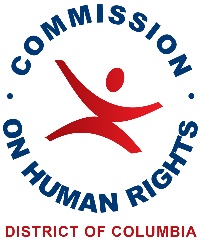 COMMISSION ON HUMAN RIGHTSBI-MONTHLY PUBLIC MEETINGA * G * E * N *D * AJuly 13, 2022, at 6:30pmVia ZoomJoin Zoom Meetinghttps://dc-gov.zoom.us/j/83046353736?pwd=PfPzcHAzY7Cf-qlapyeeN58hqsSqzq.1 Meeting ID: 830 4635 3736Passcode: 507385Dial In:  301-715-8592CALL TO ORDER – Commissioner Aizawa, ChairROLL CALL – Commissioner Mulhauser, SecretaryINTRODUCTION OF NEW COMMISSIONERSStuart AndersonRobert BaldwinCharlotte ClymerADOPTION OF THE AGENDA ADOPTION OF THE MINUTES: May 11, 2022, MeetingGUEST SPEAKER: Dr. Amber Hewitt, Chief Equity Officer and Director, Office of Racial Equity (ORE)UPDATE ON OHR’S ROLE WITH OFFICE OF RACIAL EQUITY: Dr. Mia L. Carey, Training SpecialistREPORT OF OFFICE OF HUMAN RIGHTS: Interim Director Hnin Khaing LEGISLATIVE UPDATE:  Andrea Goplerud, General CounselREPORT OF THE CHIEF ADMINISTRATIVE LAW JUDGE & COMMISSION CASE INVENTORY: Erika PiersonREPORT OF THE CHAIR OF THE COMMISSION: Motoko AizawaNEW BUSINESS Neil Alexander Award & Gala:  Proposed date December 8, 2022, at MLK LibraryCompiling a list of organizations to reach out to for Neil Alexander nominations (Commissioner Aizawa)B24-069: “Elimination of Discrimination Against Women Amendment Act of 2022.”  Proposal for Commission to submit a resolution in support of Bill (Commissioner Mulhauser)OLD BUSINESSProposal to hold monthly meeting (Commissioner Griffey)COMMITTEE REPORTSOutreach Committee (Commissioner Mulhauser)Awards Committee (Commissioner Aizawa)Rules Committee (Commissioner Aizawa)Final Rule 408 published in D.C. Register (Erika Pierson)ANNOUNCEMENTSADJOURNMENT OF MEETING 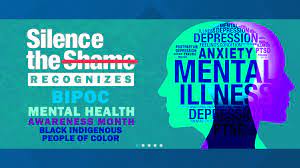 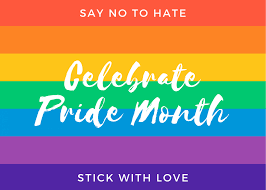 